INDICAÇÃO Nº 972/2019Indica ao Poder Executivo Municipal estudos para limpeza em área publica localizada entre as ruas Lorena, Sorocaba e Santos no bairro Planalto do Sol, neste município.Excelentíssimo Senhor Prefeito Municipal, Nos termos do Art. 108 do Regimento Interno desta Casa de Leis, dirijo-me a Vossa Excelência para sugerir que, por intermédio do Setor competente, sejam realizados estudos para limpeza em área publica localizada entre as ruas Lorena, Sorocaba e Santos no bairro Planalto do Sol, neste município.Justificativa:Em visita ao bairro vários munícipes reclamaram do abandono de uma área pública localizada entre as ruas Lorena, Sorocaba e Santos, no bairro  Planalto do Sol. O abandono só não é maior porque um munícipe com autorização do poder público cuida de uma ponta da área pública onde desenvolveu um pequeno parquinho com material de reciclagem  para que  crianças possam brincar no dia a dia. Plenário “Dr. Tancredo Neves”, em 15 de março de 2019.Celso Ávila (PV)-vereador-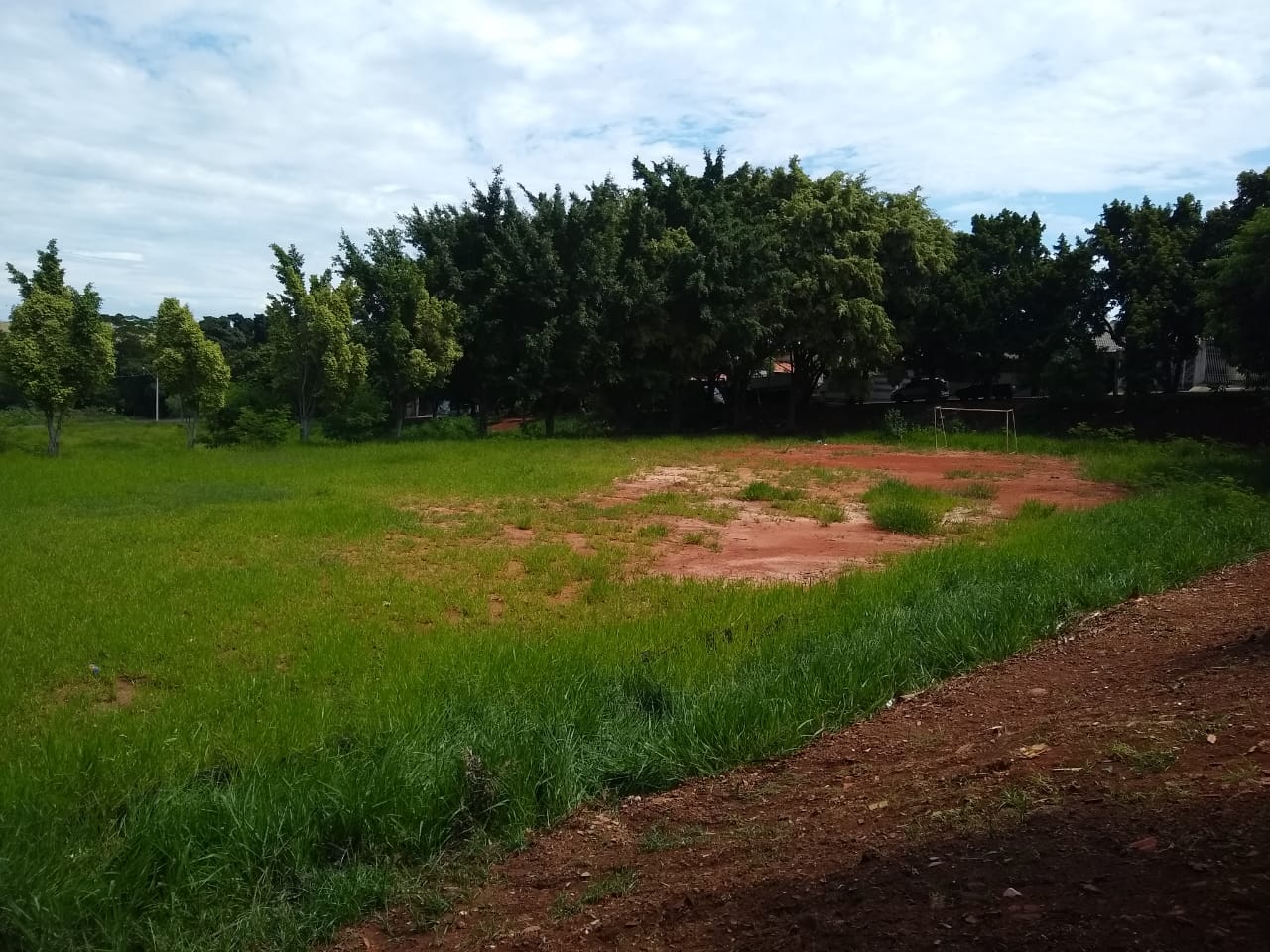 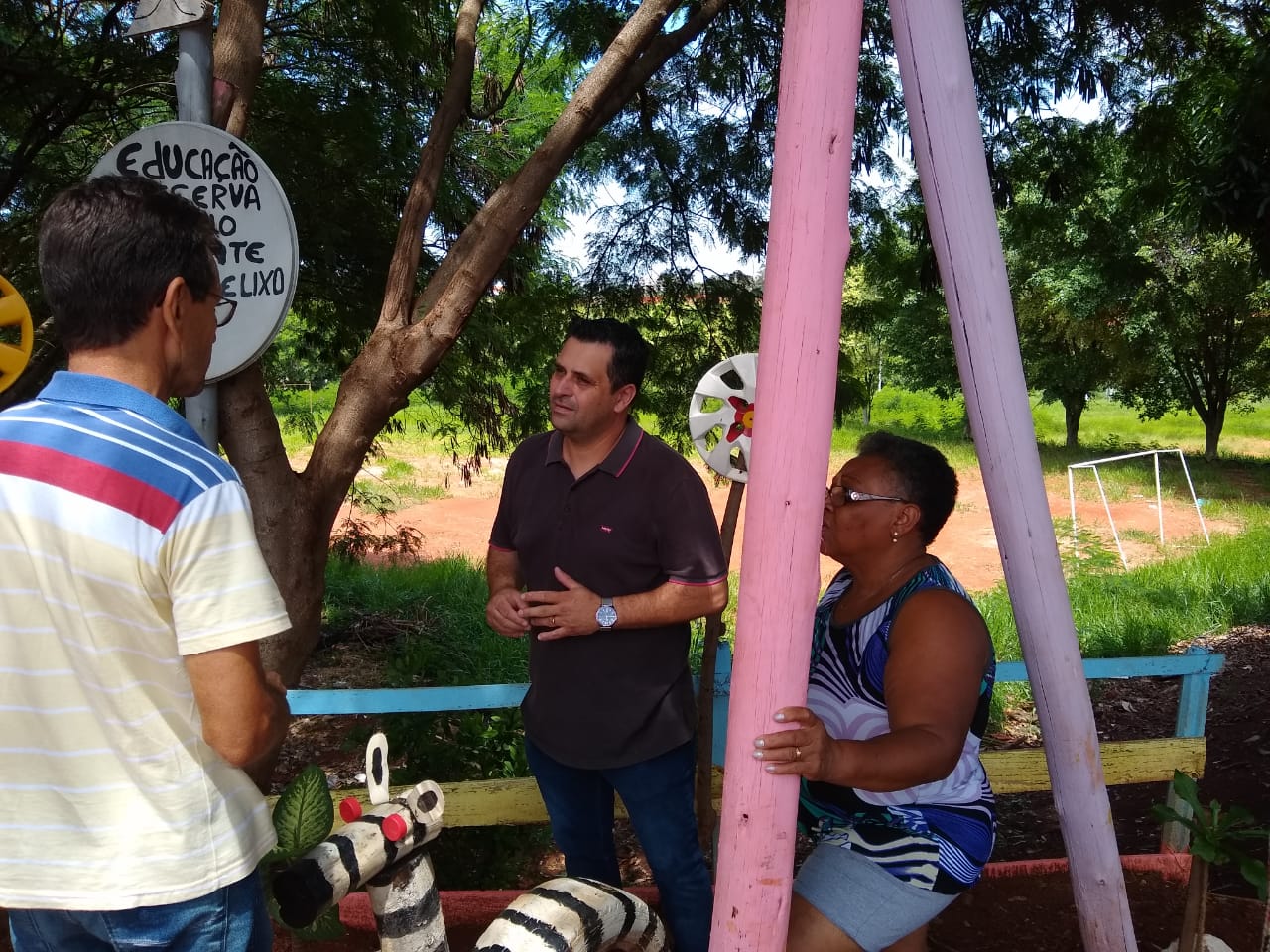 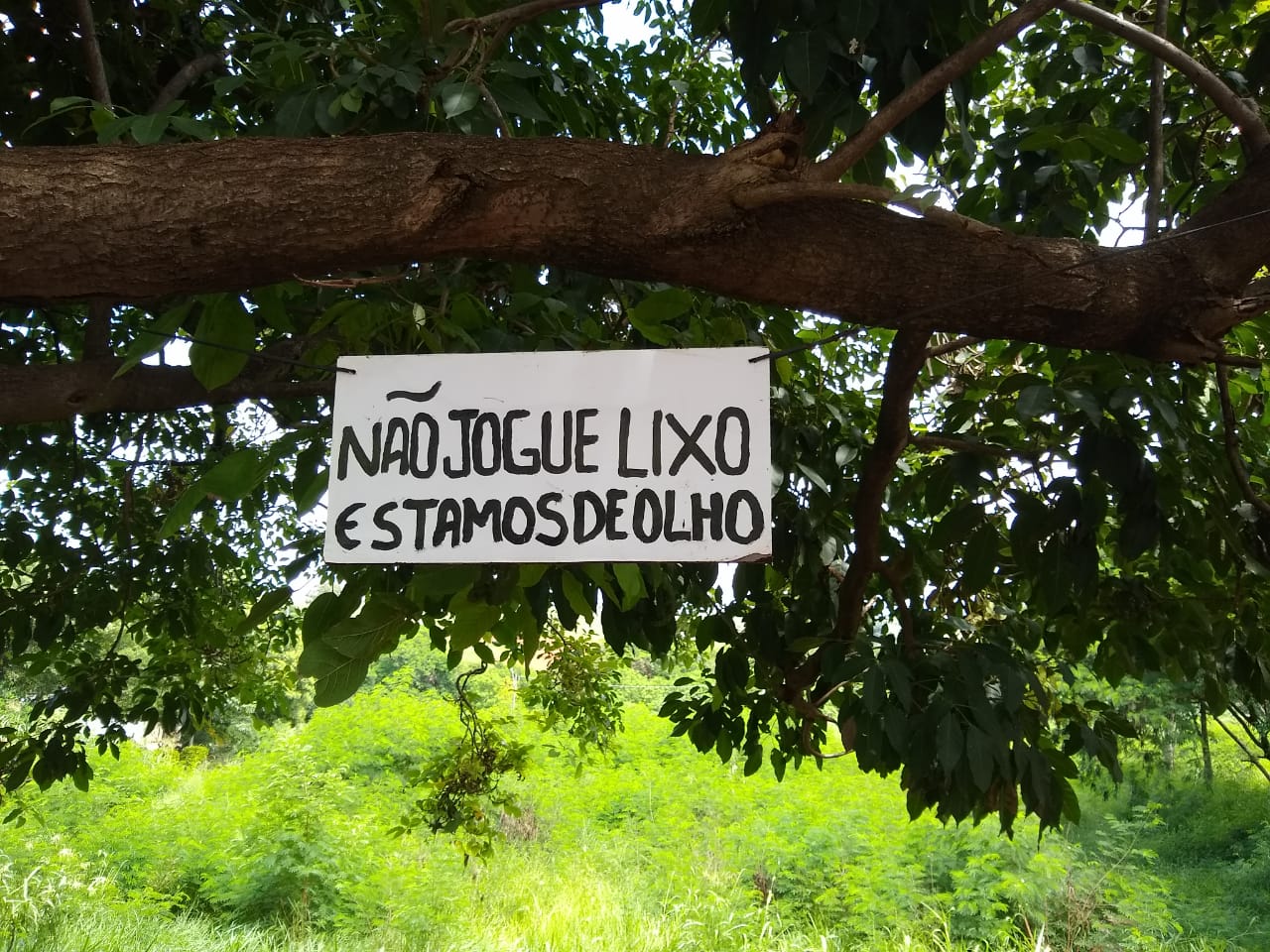 